Если с тобой случилась беда и тебе нужна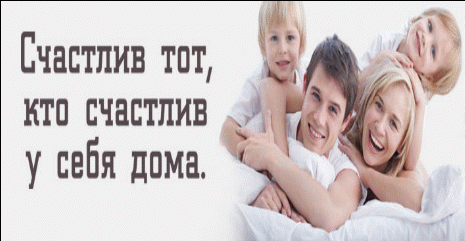  помощь помни, что ты не одинок!Знай к кому и куда тебе можно обратиться!В случаях нарушения твоих прав на образование, труд, отдух, жилище и других прав обращайся в Комиссию по делам несовершеннолетних.Адрес: 142600 ул. Егорьевская  д.2, кааб. 42 г. Орехово-Зуево, Московская область. E-mail: ozrkdn@yandex.ru  _________________________________________________________________Если ты остался без попечения родителей или иных законных представителей, либо находишься в обстановке, представляющей угрозу жизни, здоровью или препятствующей воспитанию обращайся в Управление опеки и попечительства города Орехово-Зуево.Адрес управления: 142602, Московская область, г. Орехово-Зуево, ул. Пушкина -9.Тел./факс: 8(496)4-222-261                        e-mail: orehovo.gu.opeka@mail.ru	При нарушении права на обучение, либо в связи ущемлением твоего права, в том числе при применении мер дисциплинарного взыскания в целях защиты своих прав ты вправе самостоятельно или через своих законных представителей обратиться к директору образовательного учреждения.Адрес: 142671, Московская область, Орехово-Зуевский р-н, г. Ликино-Дулево, ул. Центральная, д. 2Тел: 8(496)4-146-362				e-mail: oztmo@mail.ru	Если тебе необходима помощь психолога обращайся в ГКУСО МО «Орехово-Зуевский городской социально-реабилитационный центр для несовершеннолетних»Контактная информация E-mail: oz_priut@mail.ruОрехово-Зуево, ул. Гагарина, д.45  8 (496) 412-18-458(496) 161-940Региональный распределенный центр консультирования родителей  в Московской областиАдрес: 142611, Московская область, г. Орехово-Зуево, ул. Зеленая, дом 22, корпус 1Тел.: +7 (985) 064 21 02                +7 (915) 284 08 34e-mail: rrcmo@ggtu.ru Если ты желаешь обратиться анонимно и получить помощь, ответы на свои вопросы обращайся на единый телефон доверия(анонимно, бесплатно, круглосуточно)  8-800-2000-122Сайт- www.telefon-dovaria.ruПортал для родителей «Я родитель!» www.ya-roditel.ruУполномоченный по правам человека в Московской области Семенова Екатерина Юрьевна Тел.: 8(495) 650 20 38   E-mail: upchmo@mosreg.ruОбращайся за помощью и тебе обязательно помогут!